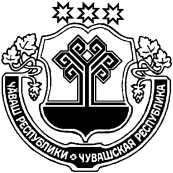 В соответствии со статьей 174 Бюджетного кодекса Российской Федерации, администрация  Русско-Алгашинского  сельского  поселения  Шумерлинского  района   п о с т а н о в л я е т :1.Утвердить среднесрочный финансовый план Русско-Алгашинского  сельского  поселения  Шумерлинского района на 2020 год и на плановый период 2021 и 2022 годов  согласно  приложениям  1,2  к настоящему  постановлению.Глава Русско-Алгашинского сельского поселения                                  В.Н.Спиридонов                                                                                                        ПриложениеЧĂВАШ  РЕСПУБЛИКИЧУВАШСКАЯ РЕСПУБЛИКАÇĚМĚРЛЕ РАЙОНĚАДМИНИСТРАЦИЙĚ  ВЫРĂС УЛХАШ ЯЛ ПОСЕЛЕНИЙĚНЙЫШĂНУ07.11.2019 № 79Вырăс Улхаш салиАДМИНИСТРАЦИЯРУССКО-АЛГАШИНСКОГО СЕЛЬСКОГО ПОСЕЛЕНИЯШУМЕРЛИНСКОГО РАЙОНАПОСТАНОВЛЕНИЕ07.11.2019 № 79село Русские АлгашиОб утверждении среднесрочного финансового плана Русско-Алгашинского  сельского   поселения  Шумерлинского района на 2020 год и на плановый период 2021 и 2022 годовк постановлению администрациик постановлению администрациик постановлению администрацииРусско-Алгашинского  сельского  Русско-Алгашинского  сельского  Русско-Алгашинского  сельского  поселения  Шумерлинского районапоселения  Шумерлинского районапоселения  Шумерлинского районаот " 07 " ноября   2019 г.  № 79от " 07 " ноября   2019 г.  № 79от " 07 " ноября   2019 г.  № 79Среднесрочный финансовый план   Русско-Алгашинского  сельского  поселения  Шумерлинского района на 2020 год и на плановый период 2021 и 2022 годовСреднесрочный финансовый план   Русско-Алгашинского  сельского  поселения  Шумерлинского района на 2020 год и на плановый период 2021 и 2022 годовСреднесрочный финансовый план   Русско-Алгашинского  сельского  поселения  Шумерлинского района на 2020 год и на плановый период 2021 и 2022 годовСреднесрочный финансовый план   Русско-Алгашинского  сельского  поселения  Шумерлинского района на 2020 год и на плановый период 2021 и 2022 годовСреднесрочный финансовый план   Русско-Алгашинского  сельского  поселения  Шумерлинского района на 2020 год и на плановый период 2021 и 2022 годовСреднесрочный финансовый план   Русско-Алгашинского  сельского  поселения  Шумерлинского района на 2020 год и на плановый период 2021 и 2022 годовОсновные параметры бюджета Русско-Алгашинского сельского  поселения                                   Шумерлинского  района (тыс.руб.)Основные параметры бюджета Русско-Алгашинского сельского  поселения                                   Шумерлинского  района (тыс.руб.)Основные параметры бюджета Русско-Алгашинского сельского  поселения                                   Шумерлинского  района (тыс.руб.)Основные параметры бюджета Русско-Алгашинского сельского  поселения                                   Шумерлинского  района (тыс.руб.)Основные параметры бюджета Русско-Алгашинского сельского  поселения                                   Шумерлинского  района (тыс.руб.)Основные параметры бюджета Русско-Алгашинского сельского  поселения                                   Шумерлинского  района (тыс.руб.)Наименование Код2019 год2020 годПлановый  периодПлановый  период2021 год2022 годДоходы-всего3 828,42990,62459,52715,8Налоговые доходы:730,8863,3915,11004,7в том числе:налог на доходы физических лиц50,050,051,552,5земельный налог240,0284,0289,7295,4Неналоговые доходы:135,17,753,797,7в том числе:доходы от реализации имущества, находящегося в муниципальной собственностидоходы от реализации имущества, находящегося в муниципальной собственности0,00,00,00,0Безвозмездные поступления2 962,52119,61490,71613,4Расходы- всего3 961,82 990,62 459,52 715,8ОБЩЕГОСУДАРСТВЕННЫЕ ВОПРОСЫ01001 335,01024,8936,0936,0НАЦИОНАЛЬНАЯ  ОБОРОНА020090,089,690,493,8НАЦИОНАЛЬНАЯ БЕЗОПАСНОСТЬ И ПРАВООХРАНИТЕЛЬНАЯ ДЕЯТЕЛЬНОСТЬ03000,00,00,00,0НАЦИОНАЛЬНАЯ ЭКОНОМИКА04001 231,31104,41069,51422,2ЖИЛИЩНО-КОММУНАЛЬНОЕ ХОЗЯЙСТВО0500794,0185,9152,890,0ОХРАНА  ОКРУЖАЮЩЕЙ  СРЕДЫ06000,00,00,00,0КУЛЬТУРА И КИНЕМАТОГРАФИЯ0800511,5585,9164,883,8СОЦИАЛЬНАЯ ПОЛИТИКА10000,00,00,00,0ФИЗИЧЕСКАЯ  КУЛЬТУРА  И  СПОРТ11000,00,00,00,0Условно-утвержденные расходы46,090,0Дефицит/профицит-133,40,00,00,0Долговые обязательства РФ, субъектов РФ , муниципальных образований, выраженные в ценных бумагах, указанных в валюте РФ:Долговые обязательства РФ, субъектов РФ , муниципальных образований, выраженные в ценных бумагах, указанных в валюте РФ:0,00,00,00,0привлечениепогашениеКредитные соглашения и договоры, заключенные от имени РФ, субъектов РФ, муниципальных образований, государственных внебюджетных фондов, указанные в валюте Российской Федерации:Кредитные соглашения и договоры, заключенные от имени РФ, субъектов РФ, муниципальных образований, государственных внебюджетных фондов, указанные в валюте Российской Федерации:0,00,00,00,0получениепогашениеАкции и иные формы участия в капитале, находящиеся в государственной и муниципальной собственности:Акции и иные формы участия в капитале, находящиеся в государственной и муниципальной собственности:0,00,00,00,0продажаприобретениеБюджетные кредиты юридическим лицам:Бюджетные кредиты юридическим лицам:0,00,00,00,0возврат предоставленных кредитовпредоставление кредитовВерхний предел муниципального долга (по состоянию на 1 января года, следующего за очередным финансовым годом и каждым годом планового периода)Верхний предел муниципального долга (по состоянию на 1 января года, следующего за очередным финансовым годом и каждым годом планового периода)0,00,00,00,0